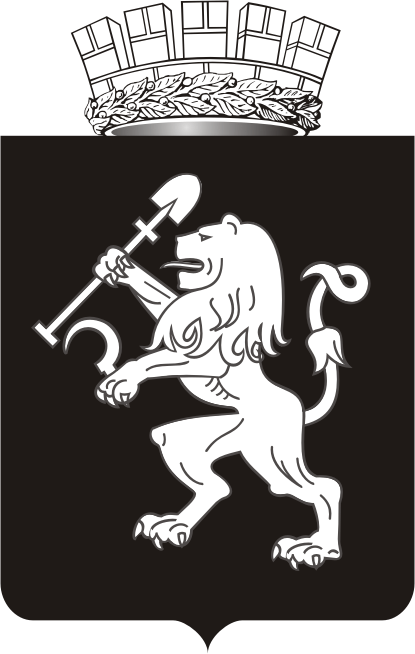 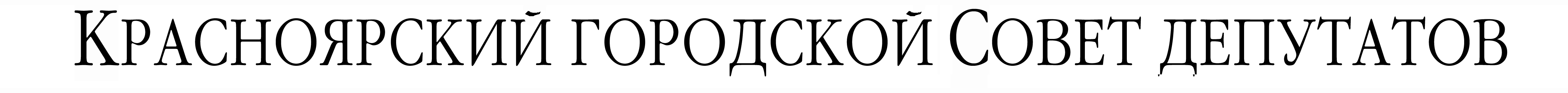 от 17.11.2016 № В-187О внесении изменений в решение Красноярского городского Совета депутатов от 22.12.2015 № 11-140«О бюджете города на 2016 год и плановый период 2017 – 2018 годов»На основании статей 28 и 69 Устава города Красноярска Красноярский городской Совет депутатов РЕШИЛ:Внести в решение Красноярского городского Совета депутатов от 22.12.2015 № 11-140 «О бюджете города на 2016 год и плановый период 2017–2018 годов» следующие изменения:В приложении № 6 к решению:в строке с номером 923 сумму «410 811,00» заменить суммой «502 798,00»;в строке с номером 924 сумму «410 811,00» заменить суммой «502 798,00»;в строке с номером 925 сумму «410 811,00» заменить суммой «502 798,00»;в строке с номером 926 сумму «302 852,80» заменить суммой «210 865,80»;в строке с номером 927 сумму «302 852,80» заменить суммой «210 865,80»;в строке с номером 928 сумму «302 852,80» заменить суммой «210 865,80»;в строке с номером 932 сумму «546 245,93» заменить суммой «452 603,17»;в строке с номером 933 сумму «546 245,93» заменить суммой «452 603,17»;в строке с номером 934 сумму «546 245,93» заменить суммой «452 603,17»;в строке с номером 935 сумму «104 328,58» заменить суммой «157 219,38»;в строке с номером 936 сумму «104 328,58» заменить суммой «157 219,38»;в строке с номером 937 сумму «104 328,58» заменить суммой «157 219,38»;в строке с номером 938 сумму «73 529,98» заменить суммой «114 281,94»;в строке с номером 939 сумму «73 529,98» заменить суммой «114 281,94»;в строке с номером 940 сумму «73 529,98» заменить суммой «114 281,94»;в строке с номером 947 сумму «7 394,60» заменить суммой «9 050,36»;в строке с номером 948 сумму «7 394,60» заменить суммой «9 050,36»;в строке с номером 949 сумму «7 394,60» заменить суммой «9 050,36»;в строке с номером 950 сумму «5 280,97» заменить суммой «3 625,20»;в строке с номером 951 сумму «5 280,97» заменить суммой «3 625,20»;в строке с номером 952 сумму «5 280,97» заменить суммой «3 625,20».В приложении № 8 к решению:в строке с номером 1046 сумму «410 811,00» заменить суммой «502 798,00»;в строке с номером 1047 сумму «410 811,00» заменить суммой «502 798,00»;в строке с номером 1048 сумму «410 811,00» заменить суммой «502 798,00»;в строке с номером 1049 сумму «262 100,84» заменить суммой «210 865,80»;в строке с номером 1050 сумму «262 100,84» заменить суммой «210 865,80»;в строке с номером 1051 сумму «262 100,84» заменить суммой «210 865,80»;в строке с номером 1055 сумму «546 245,93» заменить суммой «452 603,17»;в строке с номером 1056 сумму «546 245,93» заменить суммой «452 603,17»;в строке с номером 1057 сумму «546 245,93» заменить суммой «452 603,17»;в строке с номером 1058 сумму «104 328,58» заменить суммой «157 219,38»;в строке с номером 1059 сумму «104 328,58» заменить суммой «157 219,38»;в строке с номером 1060 сумму «104 328,58» заменить суммой «157 219,38»;в строке с номером 1067 сумму «7 394,60» заменить суммой «9 050,36»;в строке с номером 1068 сумму «7 394,60» заменить суммой «9 050,36»;в строке с номером 1069 сумму «7 394,60» заменить суммой «9 050,36»;в строке с номером 1070 сумму «5 280,97» заменить суммой «3 625,20»;в строке с номером 1071 сумму «5 280,97» заменить суммой «3 625,20»;в строке с номером 1072 сумму «5 280,97» заменить суммой «3 625,20»;строки с номерами 1508–1510 исключить;строки с номерами 1511–2375 считать строками с номерами 1508–2372;в строке с номером 1508 сумму «3 320,44» заменить суммой «6 334,28»;в строке с номером 1509 сумму «3 320,44» заменить суммой «6 334,28»;в строке с номером 1510 сумму «3 320,44» заменить суммой «6 334,28»;строки с номерами 1638–1640 исключить;строки с номерами 1641–2372 считать строками с номерами 1638–2369;в строке с номером 1638 сумму «5 111,63» заменить суммой «8 035,59»;в строке с номером 1639 сумму «5 111,63» заменить суммой «8 035,59»;в строке с номером 1640 сумму «5 111,63» заменить суммой «8 035,59»;строки с номерами 1767–1769 исключить;строки с номерами 1770–2369 считать строками с номерами 1767–2366;в строке с номером 1767 сумму «7 630,55» заменить суммой «12 782,94»;в строке с номером 1768 сумму «7 630,55» заменить суммой «12 782,94»;в строке с номером 1769 сумму «7 630,55» заменить суммой «12 782,94»;строки с номерами 1897–1899 исключить;строки с номерами 1900–2366 считать строками с номерами 1897–2363;в строке с номером 1897 сумму «7 803,96» заменить суммой «13 548,33»;в строке с номером 1898 сумму «7 803,96» заменить суммой «13 548,33»;в строке с номером 1899 сумму «7 803,96» заменить суммой «13 548,33»;строки с номерами 2030–2032 исключить;строки с номерами 2033–2363 считать строками с номерами 2030–2360;в строке с номером 2030 сумму «9 736,98» заменить суммой «15 321,01»;в строке с номером 2031 сумму «9 736,98» заменить суммой «15 321,01»;в строке с номером 2032 сумму «9 736,98» заменить суммой «15 321,01»;строки с номерами 2162–2164 исключить;строки с номерами 2165–2360 считать строками с номерами 2162–2357;в строке с номером 2162 сумму «29 539,18» заменить суммой «41 804,67»;в строке с номером 2163 сумму «29 539,18» заменить суммой «41 804,67»;в строке с номером 2164 сумму «29 539,18» заменить суммой «41 804,67»;строки с номерами 2293-2295 исключить;строки с номерами 2296–2357 считать строками с номерами 2293–2354;в строке с номером 2293 сумму «10 387,24» заменить суммой «16 455,11»;в строке с номером 2294 сумму «10 387,24» заменить суммой «16 455,11»;в строке с номером 2295 сумму «10 387,24» заменить суммой «16 455,11».В приложении № 10 к решению:в строке с номером 75 суммы «427 343,66», «276 620,28» и «150 154,25» заменить соответственно суммами «461 252,17», «300 193,14» и «160 489,90»;в строке с номером 77 суммы «216 143,44» и «204 319,49» заменить соответственно суммами «192 851,66» и «181 027,71»;в строке с номером 81 суммы «67 211,16» и «65 545,75» заменить соответственно суммами «57 824,87» и «56 159,46»;строку с номером 88 изложить в следующей редакции:«                                                                                                                            »;в строке с номером 92 суммы «76 570,82» и «30 568,82» заменить соответственно суммами «75 621,46» и «29 619,46».В  приложении № 12 к решению:в строке с номером 5 сумму «302 852,80» заменить суммой «210 865,80»;в строке с номером 6 сумму «410 811,00» заменить суммой «502 798,00».2. Настоящее решение вступает в силу со дня его принятия.3. Контроль за исполнением настоящего решения возложить на постоянную комиссию по бюджету и налоговой политике.«888Строительство автомобильной дороги по ул. Карамзина от пересечения с Ярыгинским проездом до жилого дома по ул. Карамзина,13 (проектирование)2 218,922 218,92»Председатель Красноярского городского Совета депутатов                                                        Т.И. Казанова  Глава   города Красноярска                                 Э.Ш. Акбулатов